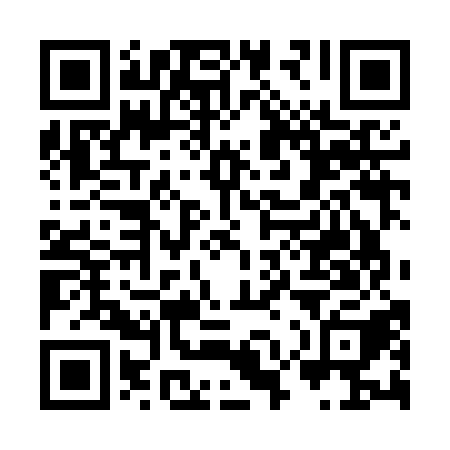 Ramadan times for Batsova Makhla, BulgariaMon 11 Mar 2024 - Wed 10 Apr 2024High Latitude Method: Angle Based RulePrayer Calculation Method: Muslim World LeagueAsar Calculation Method: HanafiPrayer times provided by https://www.salahtimes.comDateDayFajrSuhurSunriseDhuhrAsrIftarMaghribIsha11Mon5:045:046:3912:304:346:226:227:5112Tue5:025:026:3712:304:356:236:237:5313Wed5:005:006:3512:294:366:246:247:5414Thu4:584:586:3312:294:376:256:257:5515Fri4:564:566:3212:294:386:276:277:5716Sat4:544:546:3012:294:396:286:287:5817Sun4:524:526:2812:284:406:296:297:5918Mon4:504:506:2612:284:416:306:308:0119Tue4:484:486:2512:284:426:316:318:0220Wed4:474:476:2312:274:436:336:338:0321Thu4:454:456:2112:274:446:346:348:0522Fri4:434:436:1912:274:446:356:358:0623Sat4:414:416:1712:264:456:366:368:0724Sun4:394:396:1612:264:466:376:378:0925Mon4:374:376:1412:264:476:396:398:1026Tue4:354:356:1212:264:486:406:408:1127Wed4:334:336:1012:254:496:416:418:1328Thu4:314:316:0812:254:506:426:428:1429Fri4:294:296:0712:254:516:436:438:1630Sat4:264:266:0512:244:516:456:458:1731Sun5:245:247:031:245:527:467:469:191Mon5:225:227:011:245:537:477:479:202Tue5:205:206:591:235:547:487:489:213Wed5:185:186:581:235:557:497:499:234Thu5:165:166:561:235:567:517:519:245Fri5:145:146:541:235:567:527:529:266Sat5:125:126:521:225:577:537:539:277Sun5:105:106:511:225:587:547:549:298Mon5:085:086:491:225:597:557:559:309Tue5:065:066:471:216:007:567:569:3210Wed5:045:046:451:216:007:587:589:33